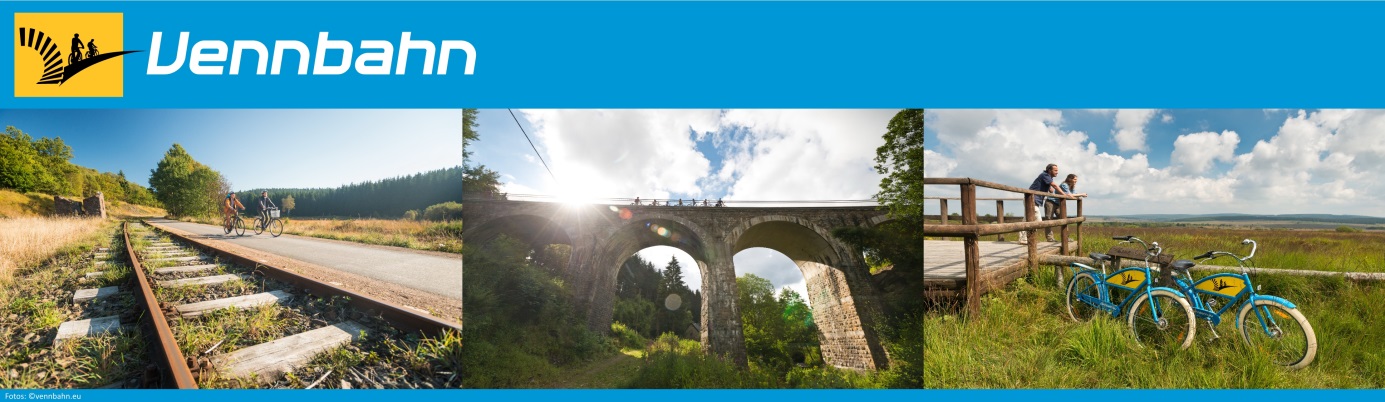 Vennbahn App: Le guide de voyage idéalLa Vennbahn est un des parcours cyclables les mieux aménagés d’Europe. Pour faciliter plus encore l’orientation des cyclistes, l’Agence du Tourisme de l’Est de la Belgique met à disposition une application gratuite pour iOs et androïdes.Cette nouvelle App est tout aussi achalandée que le site internet www.vennbahn.eu. Les informations sont présentées de manière plus condensée pour être lisibles sur les smartphone, même lorsqu’on est en route. Elle a d’ailleurs justement été conçue pour le touriste qui est sur place. Elle peut être téléchargée gratuitement sur Appstore ou Google Play.Que trouve l’utilisateur sur la nouvelle application mobile de la Vennbahn?

On y trouve très aisément plein d’infos pratiques, telles qu’un guide mobile des parcours, les parcours connexes à la Vennbahn, les hébergements et les curiosités. Une vue d’ensemble du trajet complet, soit 125 km, permet de voir les 6 étapes et leurs profils. On peut également consulter chaque étape en détail et les télécharger en format gpx.Une autre option permet de visualiser les hébergements « bed+bike » particulièrement sympas pour les cyclistes, de même que les attractions touristiques le long du trajet. On peut les trouver soit après avoir choisi un endroit déterminé, soit les voir toutes dans le « Tourguide ». Un simple clic sur l’icône permet d’afficher les informations détaillées et la position exacte sur la carte. L’App comprend également une fonction qui permet de recevoir des communications « ponctuelles », telles qu’une déviation ou des travaux sur le tracé et de les localiser précisément sur la carte.  On trouve encore d’autres informations pratiques, telles que les adresses des ateliers de réparation de vélos et celles des stations de location, des liaisons par train ou shuttle pour rejoindre son point de départ, des bons plans touristiques et les parkings. Les petites BD, tout aussi ludiques qu’instructives  sur l’histoire de la région, conservent naturellement leur poste dans l’App. L’App peut-elle aussi être utilisée offline ?Naturellement et cela va de soi! Même s’il n’y a plus de signal pour le gsm, personne ne se perdra! La fonction offline permet aux utilisateurs de voir n’importe quelle étape à n’importe quel moment. Les parties de cartes peuvent être chacune téléchargées individuellement. On peut aussi zoomer pour voir les détails en plus grand et l’aperçu général en plus petit… Simplissime !

Google Play: https://play.google.com/store/search?q=vennbahn&c=apps 
Apple App Store: https://itunes.apple.com/us/app/vennbahn/id1026811473?mt=8Plus d‘infos:Christoph Hendrich, T +32 80 282 099, christoph.hendrich@eastbelgium.comwww.vennbahn.eu 